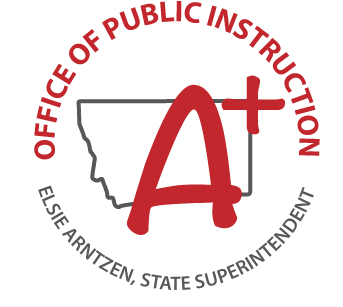 Montana Council on Educational Opportunity for Military Children – MIC3Fall Meeting AgendaAugust 10, 2018 ∙ 12:30 PM – 3:00 PMChief Joseph Elementary5305 3rd Ave. S. Great Falls, MT 5940512:30 PM – 1:00 PM  Visit the “Welcome Fair” for Malmstrom AFB Families at Chief Joseph Elementary (See attached flier)1:00 PM – Begin MeetingApprove Minutes May 2018 meetingWelcome New Member: Captain Michelle BogdenLogo for ApprovalBudget DraftBy-laws Draft3:00 PM - Conclude Meeting Current Membership:Elsie Arntzen, Superintendent of Public InstructionMark Beckman, Executive Director MHSACaptain Michelle Bogden, Service Member & Family Support Branch ChiefSenator Ed ButtreyLeisa Drain, Malmstrom AFBTammy Lacey, Great Falls Public Schools SuperintendentRepresentative Jean PriceHarold Stearns, Compact Commissioner, Ret. Brigadier General